24 декабря 2015 года Ответственный исполнитель:     Финансовое  управление  администрации     Пугачевского муниципального районаАдрес:   413700,    Саратовская область,                                 г. Пугачев,  ул.Топорковская, 17 
                                       Электронная почта: fo35pugach@mail.ru  График работы финансового управления:        с 08.00 до 17.00 (обед с 12.00 до 13.00)Ответственные за формирование бюджета для граждан:Начальник финансового управления – Водолазова Татьяна Владимировна, тел. 2-28-10начальник бюджетного отдела – Яндлечева Юлия Владимировна, тел. 2-28-19начальник отдела бюджетного учета и отчетности – Дементьева Ирина Ивановна, тел. 2-28-11Обращение к жителям Пугачевского районаУважаемые жители и гости Пугачевского района!Обращаем Ваше внимание на то, что бюджет для граждан на 2016 год составлен  на  основании  Решения  Собрания Пугачевского муниципального  района от 24 декабря 2015  года  №  340   «О бюджете  Пугачевского муниципального района  на  2016 год»С решением Собрания Пугачевского муниципального  района «О   бюджете Пугачевского муниципального района на 2016 год», а так же с последующими внесенными изменениями в данное решение, можно ознакомиться на официальном сайте администрации Пугачевского муниципального района Саратовской области в информационно-телекоммуникационной сети Интернет.Что такое «Бюджет для граждан»?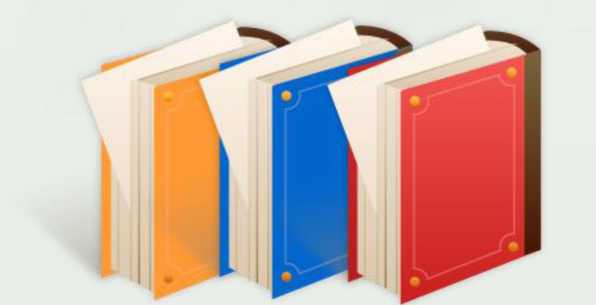 Бюджет играет центральную роль в экономике района и решении различных проблем в его развитии. Внимательное изучение бюджета дает представление о намерениях власти, ее политике, распределении ею финансовых ресурсов. Благодаря анализу бюджета можно установить, как распределяются денежные средства, расходуются ли они по назначению. Контроль за местным бюджетом особенно уместен, если иметь в виду, что он формируется за счет граждан и организаций. Эти средства изымаются в виде налогов, различных сборов и пошлин у физических и юридических лиц для проведения значимой для общества деятельности. Проверка фактического использования бюджетных средств - закономерный и обязательный процесс, особенно в условиях недостатка имеющихся резервов. Именно поэтому пришло время для опубликования простого и доступного для каждого гражданина анализа бюджета и бюджетных процессов. И мы надеемся, что данная презентация послужит обеспечению роста интереса граждан к вопросам использования бюджета. Ведь только при наличии у граждан чувства собственной причастности к бюджетному процессу и возможности высказать свое мнение можно рассчитывать на то, что население будет добросовестно участвовать как в формировании бюджета, так и его исполнении.Что такое бюджет?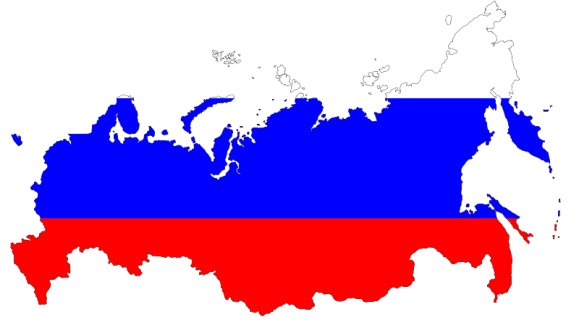 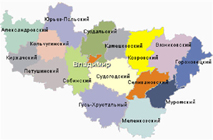 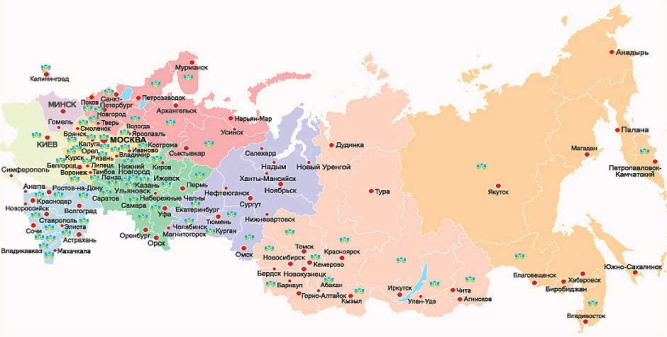 На чем основывается бюджет Пугачевского муниципального района?е этапы проходит джет?Общие характеристики бюджетовДоходы – Расходы = Дефицит (Профицит)     Доходы                  	Расходы                     Доходы                 РасходыДоходы бюджетаМежбюджетные трансферты - основной вид безвозмездных перечисленийРасходы бюджетаФормирование расходов осуществляется в соответствии с расходными обязательствами, обусловленными установленным законодательством разграничением полномочий, исполнение которых должно происходить в очередном финансовом году за счет средств соответствующих бюджетов.Понятия и принципы расходных обязательствОсновными приоритетами бюджета Пугачевского муниципального района на 2016 год являются:Реализация Указов Президента Российской Федерации по обеспечению роста заработной платы работников бюджетной сферы;Обеспечение жизнедеятельности районаСтруктура доходов районного бюджета на 2016 год ( в процентах )В  бюджете  Пугачевского муниципального района на 2016 год  доходы запланированы в объеме 754 725,9 тыс.рублей, в том числе безвозмездные поступления 595 379,7 тыс.рублей, налоговые и неналоговые доходы 159 346,2 тыс.рублей.Налоговые доходы районного бюджета запланированы в объеме 140784,4 тыс. рублей или 18,7 процентов от общего объема доходов. Налог на доходы физических лиц на 2016 год рассчитывался  исходя из социально-экономических показателей развития района, главными из которых являются - фонд оплаты труда работающих, выплаты социального характера и численность работающих. Рост фонда оплаты труда  в 2016 году по сравнению с 2015 годом прогнозируется в размере 9,1 процентов. В бюджете Пугачевского муниципального района налог на доходы физических лиц заложен в объеме  86 070,6 тыс.рублей. Расчет по единому налогу на вмененный доход основывался на показателях прогноза, характеризующих виды деятельности, подпадающие под действие единого налога на вмененный доход, утвержденных прогнозом социально-экономического развития района на 2016-2018 годы. Норматив отчисления от ЕНВД составляет 100 процентов в бюджет муниципального района, т.е весь собираемый на территории Пугачевского муниципального района единый налог на вмененный доход поступает в бюджет муниципального района. В бюджете муниципального района данный налог прогнозируется в объеме 29 098,6 тыс.рублей.В основу расчета единого сельскохозяйственного налога приняты доходы, уменьшенные на величину расходов в соответствии со статьей 346.5 Налогового Кодекса Российской Федерации, сельскохозяйственных товаропроизводителей, перешедших на уплату единого сельскохозяйственного налога. Поступление единого сельскохозяйственного налога в 2016 году планируется в сумме 4926,0 тыс.рублей. Объем доходов местного бюджета в расчете на 1 жителя  составляет:Поступление налоговых доходов в бюджетДинамика поступления налоговых доходовза период 2014 -2016 годы (тыс. рублей)Неналоговые доходы прогнозируются на 2016 год в сумме  18 561,8 тыс. рублей  или 2,5 процента от общего объема доходов.  Поступление неналоговых доходов в бюджет Динамика поступления неналоговых доходовза период 2014 -2016 годы (тыс.рублей)Безвозмездные поступления  запланированы на 2016 год в объеме 595 379,7 тыс.рублей, из них: -   дотация на выравнивание бюджетной обеспеченности – 98 957,4 тыс.рублей или 13,1% от общего объема доходов;  -    субсидии – 23 232,4 тыс.рублей или 3,1% от общего объема доходов;-   субвенции на выполнение передаваемых полномочий субъектов Российской Федерации – 429 445,3 тыс.рублей или 56,9% от общего объема доходов;-    иные межбюджетные трансферты из областного бюджета – 94,8 тыс. рублей.-    иные межбюджетные трансферты (переданные полномочия) – 43649,8 тыс. рублей.Динамика поступления безвозмездных поступлений в 2016 году (тыс. рублей)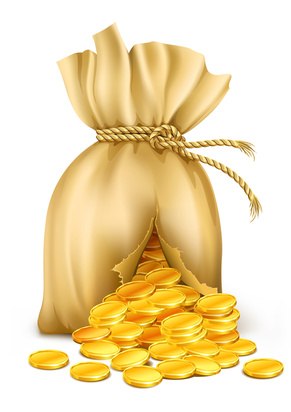 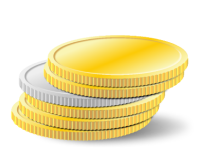 В  бюджете района  на 2016 год расходы  бюджета запланированы в объеме 755 966,2 тыс.рублей. 	При формировании расходов районного бюджета на 2016 год учтены следующие особенности:  1. Расходы районного бюджета на выплату заработной платы отдельным категориям работников муниципальных учреждений, установленных Указами Президента Российской Федерации от 7 мая 2012 года № 597, от 1 июня 2012 года № 761 и от 28 декабря 2012 года № 1688, рассчитываются на основании соотношений установленных в «дорожных картах» к прогнозной средней заработной плате по области в целом.К отдельным категориям работников муниципальных учреждений, установленных Указами, относятся:педагогические работники дошкольных образовательных учреждений;педагогические работники общеобразовательных учреждений;педагогические работники учреждений дополнительного образования;педагогические работники образовательных, медицинских организаций или организаций, оказывающих социальные услуги детям-сиротам и детям, оставшимся без попечения родителей;работники культуры.2.  Планирование расходов на осуществление страховых взносов на обязательное пенсионное страхование, обязательное социальное страхование на случай временной нетрудоспособности и в связи с материнством, обязательное медицинское страхование осуществляется в 2016 году  в размере 30,2% от суммы расходов на заработную плату.Расходная часть районного бюджета на 2016 год характеризуются следующими показателями:  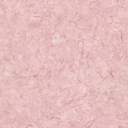 Расходы на образование на 2016 год планируются в объеме 551 011,0 тыс. рублей и на каждого жителя района составят    9 237,6   рублей. дошкольное образование   –  162 332,7 тыс. руб.Расходы на дошкольное образование на каждого воспитанника муниципального дошкольного образовательного учреждения района в 2016 году составят:- из областного бюджета         45,8  тыс. руб.- из районного бюджета          21,7  тыс. руб.общее образование      -   368 020,8   тыс. руб.Расходы на общее образование на каждого ученика района в 2016 году составят:- из областного бюджета           51,8 тыс. руб.- из районного бюджета            12,5  тыс. руб.молодежная политика и оздоровление детей   –    2 486,7 тыс. руб.Проведение мероприятий по оздоровительной кампании детей составит   1 984,0 тыс. рублей,что позволит детям отдохнуть в загородных стационарных лагерях и лагерях с дневным пребыванием. Расходы на культуру на 2016 год планируются в объеме   53 367,3 тыс. рублей и направляются на содержание учреждений культуры, сохранение и развитие традиционной народной культуры, обеспечение доступа к музейным ценностям, развитие профессиональной театральной и концертной деятельности, развитие библиотечного дела, а также организацию и проведение выставок, конкурсов, фестивалей, праздников, форумов, конференций и других мероприятий в области культуры.Расходы на культуру в 2016 году в разрезе направлений деятельности:обеспечение деятельности клубных формирований –  78,0 %обеспечение деятельности музеев – 4,0 %обеспечение деятельности библиотек – 12,2 %прочие мероприятия в области культуры – 5,8 % Социальные расходы  на 2016 год планируются в объеме  21 386,8  тыс. рублей  и составят на каждого жителя района в 2016 году 358,5 рублей, из них бюджетные ассигнования в сумме 21 255,3 тыс. рублей направлены  на исполнение публичных нормативных обязательств. Наибольший объем средств в этой сфере направляется на:- предоставление гражданам субсидий на оплату жилого помещения и коммунальных услуг  - 8 063,3 тыс. рублей   или  37,7%; -на предоставление компенсации части родительской платы  за содержание ребенка в дошкольных учреждениях – 8161,8 тыс. рублей или  38,2%; -на предоставление мер социальной поддержки по оплате жилого помещения и коммунальных  услуг медицинским работникам, проживающим и работающим в сельской местности, льготы  «Почетным  гражданам г.Пугачева» и доплаты  к  пенсиям  - 5 136,8  тыс. рублей   или  24,0%.Средства районного бюджета в сфере физической культуры в 2016 году расходуются на:проведение физкультурно-массовых  и спортивных мероприятий; обеспечение участия сборных команд и ведущих спортсменов в спортивных мероприятиях различного уровня;обеспечение деятельности  МАУ  физкультурно-оздоровительного  комплекса  «Олимп». В блоке  №1  ФОКа  размещается спортивный зал, предназначенный для занятий волейболом, баскетболом, мини футболом,  ритмической гимнастикой. В 2015 году спортивный зал посетил 20 122 человека. В игровом зале имеются  трибуны  на 170 человек. Также на первом этаже расположена  зона тренажеров.  В блоке №2 размещается бассейн.  За  2015 год бассейн посетили 29 365 человек.Часть расходов бюджета района в  2016 году  будет  осуществляться  путем  реализации   следующих муниципальных программ: 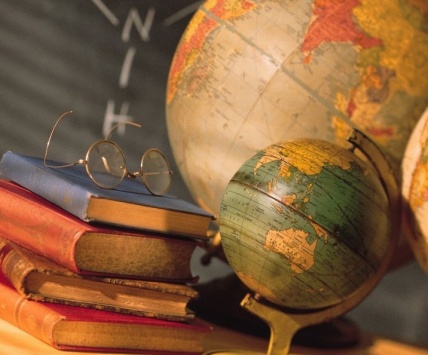 - «Развитие образования Пугачевского муниципального района на 2015-2016 годы» - 3 390,0 тыс. руб., в том числе: подпрограмма «Развитие системы общего и дополнительного образования» - 174,0 тыс. руб.;подпрограмма «Поддержка одаренных детей» - 100,0 тыс. руб.;подпрограмма «Развитие системы дошкольного образования Пугачевского муниципального района Саратовской области на 2016 год» - 80,0 тыс. руб.;подпрограмма «Патриотическое воспитание молодежи Пугачевского муниципального района на 2015 год» - 15,0 тыс. руб.;подпрограмма «Школьное молоко на 2016 год» - 10,0 тыс. руб.;подпрограмма «Совершенствование организации питания учащихся в муниципальных общеобразовательных учреждениях Пугачевского муниципального района на 2016 год» - 102,0 тыс. руб.;подпрограмма «Организация подвоза обучающихся в Пугачевском муниципальном районе на 2016 год» - 850,0 тыс. руб.;подпрограмма «Организация отдыха и оздоровления детей в Пугачевском муниципальном районе на 2016 год» - 1 984,0 тыс. руб.;подпрограмма «Организация временного трудоустройства несовершеннолетних граждан в возрасте от 14 до 18 лет в свободное от учебы время на 2016 год» - 70,0 тыс. руб.;подпрограмма «Обеспечение доступности качественного образования для лиц с ограниченными возвожностями здоровья на территории Пугачевского муниципального района на 2016 год» - 5,0 тыс. руб.;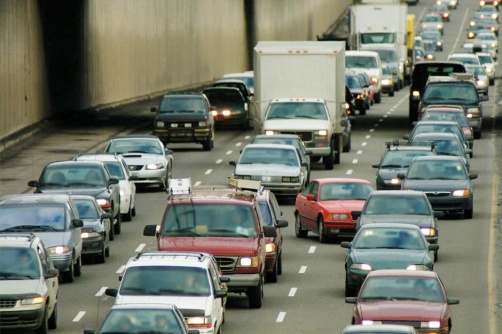 - «Развитие транспортной системы, повышение безопасности дорожного движения и благоустройство Пугачевского района Саратовской области на 2016 год»  – 66 493,2 тыс. руб., в том числе:подпрограмма «Ремонт и содержание автомобильных дорог общего пользования муниципального образования города Пугачева на 2016 год» - 17 597,4 тыс. руб.;подпрограмма «Благоустройство территории муниципального образования города Пугачева на 2016 год» - 6 023,3 тыс. руб.;подпрограмма «Повышение безопасности дорожного движения на территории образования города Пугачева на 2016 год» - 2 780,9 тыс. руб.;подпрограмма «Строительство, ремонт и содержание автомобильных дорог на территории Пугачевского муниципального района на 2016 год» - 40 091,6 тыс. руб.;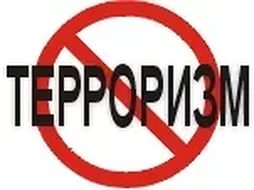 - «Профилактика правонарушений и терроризма, противодействие незаконному обороту наркотических средств до 2016 года» -  1 191,2 тыс. руб., в том числе:подпрограмма «Профилактика правонарушений и усиление борьбы с преступностью на территории пугачевского муниципального района Саратовской области» - 100,0 тыс. руб.;подпрограмма «Профилактика терроризма на территории Пугачевского муниципального района Саратовской области» - 1051,0 тыс. руб.;подпрограмма «Противодействие злоупотреблению наркотиками и их незаконному обороту на территории Пугачевского муниципального района Саратовской области до 2016 года» - 40,0 тыс. руб.;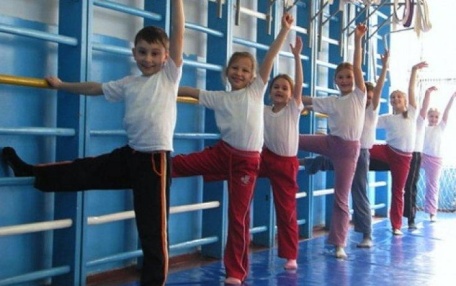 - «Развитие физической культуры и спорта в Пугачевском  муниципальном районе на 2016 год»  – 174,0 тыс. руб., в том числе:подпрограмма «Физкультурные и спортивно-массовые мероприятия в Пугачевском районе на 2016 год» - 174,0 тыс. руб.;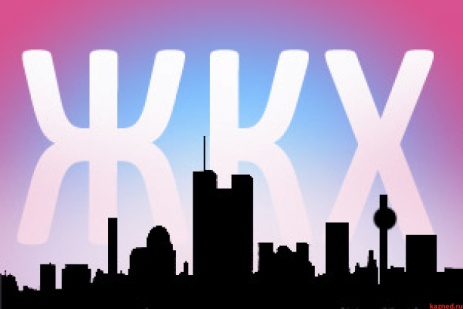 - «Развитие жилищно-коммунального хозяйства Пугачевского муниципального района на 2016 год» –  974,9 тыс. руб., в том числе:подпрограмма «Организация водоотведения на территории муниципального образования города Пугачева на 2016 год» - 750,0 тыс. руб.;подпрограмма «Обеспечение жилыми помещениями молодых семей на 2016 год» - 24,9 тыс. руб.;подпрограмма «Экологическое оздоровление Пугачевского муниципального района на 2016 год» - 200,0 тыс. руб.;- «Благоустройство и текущее содержание кладбищ, расположенных на территории муниципального образования города Пугачева на 2014-2016 года» – 396,0 тыс. руб.;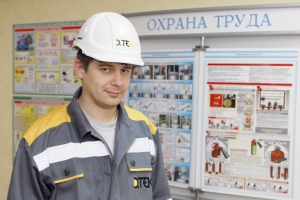 - «Улучшение условий и охрана труда в Пугачевском муниципальном районе на 2016 год» - 50,0 тыс. руб.;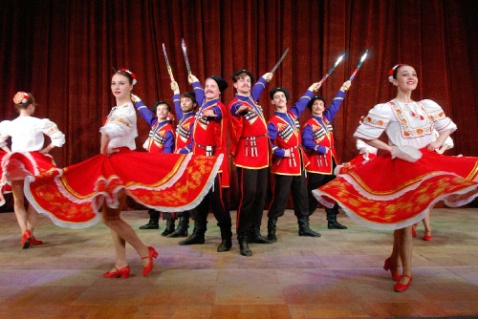 - «Развитие культуры в Пугачевском муниципальном районе на 2016 год» - 693,0 тыс. руб., в том числе:подпрограмма «О проведении мероприятий посвященных празднованию 71-й годовщины Победы в Великой Отечественной войне 1941-1945 годов» - 433,0 тыс. руб.;подпрограмма «Организация и проведение в 2016 году мероприятий, посвященных Дню города» - 200,0 тыс. руб.;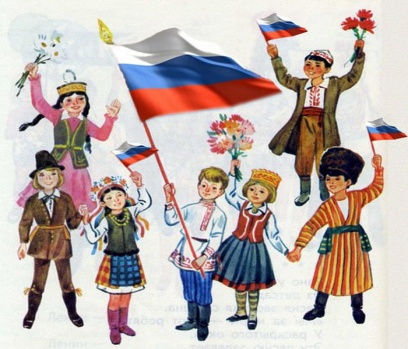 - «Гармонизация межнациональных и межконфессиональных отношений и развитие национальных культур на территории Пугачевского муниципального района Саратовской области на 2015-2017годы» - 20,0 тыс. руб.Данные программы имеют цель, задачи и показатели эффективности, которые отражают степень их достижения, то есть действия и бюджетные средства направлены на достижение заданного результата. Бюджет муниципального района сформирован с дефицитом в объеме 1 240,3 тыс. рублей. Предельный объем муниципального долга  района на 2016 год запланирован в соответствии с Бюджетным кодексом Российской ФедерацииИз областного бюджета в районный бюджет планируется поступление межбюджетных трансфертов в 2016 году в  объеме 595 379,7 тыс. руб.:1. дотации  на выравнивание бюджетной обеспеченности в объеме 98 957,4 тыс. руб.;2. субсидии на проектирование и строительство (реконструкцию) автомобильных дорог общего пользования местного значения с твердым покрытием до сельских населенных пунктов, не имеющих круглогодичной связи с сетью автомобильных дорог общего пользования  в объеме 23 232,4 тыс. руб.;3. субвенции на исполнение переданных государственных полномочий  в объеме  429 445,3 тыс. руб., в том числе:на финансовое обеспечение образовательной деятельности муниципальных общеобразовательных организаций – 290 112,7 тыс. руб.;по исполнению функций комиссий по делам несовершеннолетних и защите их прав – 611,8 тыс. руб.;по санкционированию финансовыми органами муниципальных образований области кассовых выплат получателям средств областного бюджета, областным государственным автономным и бюджетным учреждениям, расположенным на территориях района – 422,3 тыс. руб.;на исполнение государственных полномочий по расчету и предоставлению дотаций поселениям – 2 421,7 тыс. руб.;по образованию и обеспечению деятельности административных комиссий, определению перечня должностных лиц, уполномоченных составлять протоколы об административных правонарушениях – 214,6 тыс. руб.;по осуществлению деятельности по опеке и попечительству в отношении несовершеннолетних граждан  –  1 021,8 тыс. руб.;по организации предоставления гражданам субсидий на оплату жилого помещения и коммунальных услуг – 623,4 тыс. руб.;по осуществлению деятельности по опеке и попечительству в отношении совершеннолетних граждан – 226,4 тыс. руб.;по организации предоставления компенсации родительской платы и расходы по оплате услуг почтовой связи и банковских услуг, оказываемых банками, по выплате за присмотр и уход за детьми в образовательных организациях, реализующих основную общеобразовательную программу дошкольного образования – 411,2 тыс. руб.;по предоставлению компенсации родительской платы за присмотр и уход за детьми в образовательных организациях, реализующих основную общеобразовательную программу дошкольного образования – 8 161,8 тыс. руб.;по государственному управлению охраной труда – 214,4 тыс. руб.;по предоставлению гражданам субсидий на оплату жилого помещения и коммунальных услуг – 8 063,3 тыс. руб.;по предоставлению питания отдельным категориям обучающихся в муниципальных образовательных организациях, реализующих образовательные программы начального общего, основного общего и среднего общего образования – 6 399,2 тыс. руб.;по частичному финансированию расходов на присмотр и уход за детьми дошкольного возраста в муниципальных образовательных организациях, реализующих основную общеобразовательную программу дошкольного образования – 1 525,2 тыс. руб.;по организации предоставления питания отдельным категориям обучающихся в муниципальных образовательных организациях, реализующих образовательные программы начального общего, основного общего и среднего общего образования, и частичное финансирование расходов на присмотр и уход за детьми дошкольного возраста в образовательных организациях, реализующих основную общеобразовательную программу дошкольного образования – 408,7 тыс. руб.;на финансовое обеспечение образовательной деятельности муниципальных дошкольных образовательных организаций – 108 606,8 тыс. руб.4. иные межбюджетные трансферты в объеме  94,8 тыс. руб., в том числе:на комплектование книжных фондов библиотек  - 20,4 тыс. руб.;на подключение общедоступных библиотек Российской Федерации к сети Интернет и развитие системы библиотечного дела с учетом задачи расширения информационных технологий и оцифровки – 74,4 тыс.руб.Полученные из областного бюджета субвенции на исполнение государственных полномочий по расчету и предоставлению дотаций поселениям в объеме 2 421,7 тыс. руб. предоставляются из районного бюджета поселениям виде дотаций на покрытие совокупных расходов из расчета численности жителей поселений.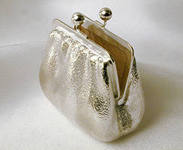 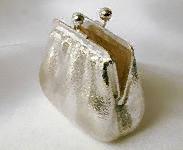 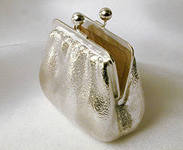 Виды межбюджетных трансфертовОпределениеДотации Бюджетные средства, предоставляемые  на безвозмездной  основе без определения конкретной цели их использованияСубвенции Бюджетные средства, предоставляемые  бюджету другого уровня на безвозмездной и безвозвратной  основе  на осуществление определенных целевых расходовСубсидии Бюджетные средства, предоставляемые  бюджету другого уровня, физическому или юридическому лицу на условиях долевого софинансирования целевых  расходовРасходные обязательстваОснования для возникновения и оплатыПубличные, в том числеЗаконы, определяющие объем и правила определения объема обязательств перед гражданами, организациями, органами власти, в том числе законы, устанавливающие права граждан на получение социальных выплат (пенсий, пособий, компенсаций)Гражданско-правовыеМуниципальный контракт, трудовое соглашение, соглашение о предоставлении субсидии органам власти на закупки и т.д.Отчет 2014 года (тыс. руб.)Уточненный план на 2015 год (решение от 30.11.15 года № 333)План на 2016 год (решение от 24.12.2015 года №340)ВСЕГО ДОХОДЫ 821 608,7768 504,6754 725,9Налоговые и неналоговые доходы145 387,6155 073,5159 346,2Безвозмездные поступления676 221,1613 431,1595 379,7ВСЕГО РАСХОДЫ 834 738,4803 505,2755 966,2ДЕФИЦИТ (-) / ПРОФИЦИТ (+)-13 129,7-35 000,6-1 240,3ИСТОЧНИКИ ФИНАНСИРОВАНИЯ13 129,735 000,61 240,3Источники внутреннего финансирования дефицита бюджета13 129,735 000,61 240,32014 год отчет2015 год план2016 год планОбъем доходов местного бюджета на 1 жителя (рубли) в год137251288312652Исполнено за 2014 годУточненный план на 2015 год (решение от 30.11.15 года 
№ 333)План на 2016 год (решение от 24.12.15 года №340)Налоговые доходы всего112 488,1124 795,2140 784,4в том числе:Налог на доходы физических лиц78 639,287 257,086 070,6Акцизы на нефтепродукты3 950,2300,016 859,2Единый налог на вмененный доход25 261,526 944,429 098,6Единый сельскохозяйственный налог1 054,66 439,94 926,0Налог, взимаемый в связи с применением патентной системы налогообложения21,825,010,0Государственная пошлина3549,03818,73820,0Задолженность и перерасчеты по отмененным налогам и сборам11,810,2Исполнено за 2014 годУточненный план на 2015 год (решение от 30.11.15 года №333)План на 2016 год (решение от 24.12.15 года №340)32 899,530 278,318 561,8Проценты, полученные от предоставления бюджетных кредитов внутри страны71,7134,8112,4Доходы, получаемые в виде арендной платы за земельные участки, государственная собственность на которые не разграничена5 619,48 460,06 950,0Доходы от сдачи в аренду имущества220,4191,0216,0Платежи от государственных и муниципальных унитарных предприятий23,715,019,0Платежи при пользовании природными ресурсами1 547,81 290,5738,9Доходы от оказания платных услуг и компенсации затрат государства415,119,0Доходы от продажи материальных и нематериальных активов19 715,215 605,46 730,0Штрафы, санкции, возмещение ущерба4 268,24 241,03 795,5Прочие неналоговые доходы1 018,0321,6Исполнено за 2014 годУточненный план на 2015 год (решение от 30.11.2015 года №333)План на 2016 год (решение от 24.12.2015 года №340)Безвозмездные поступления всего676 221,1613 431,1595 379,7Дотации146 274,8110 551,598 957,4Субсидии62 277,07 885,623 232,4Субвенции408 479,3420 346,4429 445,3Иные межбюджетные трансферты59 236,773 172,943 744,6Возврат неиспользованных остатков субсидий, субвенций прошлых лет-46,7-0,1Спонсорская помощь1 474,8КодразделаНаименование расходовОтчет 2014 годУточненный план на 2015 год (решение от 30.11.15 №333)План на 2016 год (решение от 30.11.15 № 340)01Общегосударственные вопросы43 986,149 693,039 216,502Национальная оборона1 294,003Национальная безопасность и правоохранительная деятельность40,4198,004Национальная экономика34 286,835 989,264 826,605Жилищно-коммунальное хозяйство88 938,059 222,317 354,807Образование560 574,0552 778,5551 011,008Культура, кинематография73 679,566 400,053 367,310Социальная политика21 766,327 375,021 386,811Физическая культура и спорт5 436,46 824,23 863,512Средства массовой информации120,0450,0240,013Обслуживание муниципального долга2 049,42 308,02 278,014Межбюджетные трансферты2 567,52 267,02 421,7ИТОГО834 738,4803 505,2755 966,2Код разделаНаименование расходовОтчет 2014 годУточненный план на 2015 год (решение от 30.11.15 №333)План на 2016 год (решение от 30.11.15 № 340)01 Общегосударственные вопросы5,36,25,202 Национальная оборона0,203 Национальная безопасность и правоохранительная деятельность0,10,104 Национальная экономика4,14,58,605Жилищно-коммунальное хозяйство10,67,32,307Образование67,168,872,808Культура, кинематография8,88,27,110Социальная политика2,53,42,811Физическая культура и спорт0,70,80,512Средства массовой информации0,10,10,113Обслуживание муниципального долга0,20,30,314Межбюджетные трансферты0,30,30,3ИТОГО100,0100,0100,0ПОКАЗАТЕЛИ2014 год2015 год2016 годОбъем расходов на образование в расчете на 1 жителя (рублей)8944,68687,49 237,6Доля детей в возрасте от одного года до шести лет, состоящих на учете для определения в муниципальные дошкольные образовательные учреждения, в общей численности детей в возрасте от одного года до шести лет (%)181514Доля выпускников муниципальных общеобразовательных учреждений, сдавших единый государственный экзамен по русскому языку и математике, в общей численности выпускников муниципальных общеобразовательных учреждений, сдавших единый государственный экзамен по данным предметам (%)100,093,095,0Средний размер заработной платы работников муниципальных дошкольных образовательных учреждений (рублей)12300,013347,913347,9Средний размер заработной платы работников муниципальных общеобразовательных учреждений, в том числе учителей (рублей)18137,619539,019539,0Доля детей в возрасте 1-6 лет, получающих дошкольную образовательную услугу и (или) услугу по их содержанию в муниципальных образовательных учреждениях (%)787573Доля муниципальных дошкольных образовательных учреждений, здания которых требуют капитального ремонта, в общем числе муниципальных дошкольных образовательных учреждений (%)12,84,97,6Доля выпускников муниципальных общеобразовательных учреждений, не получивших аттестат о среднем (полном) образовании (%)-7,05,0Доля муниципальных общеобразовательных учреждений, здания которых требуют капитального ремонта, в общем количестве муниципальных общеобразовательных учреждений (%)15,6-10,3Доля муниципальных общеобразовательных учреждений, соответствующих современным требованиям обучения, в общем количестве муниципальных общеобразовательных учреждений (%)0080Расходы местного бюджета на общее образование в расчете на 1 обучающегося (тыс. руб.)9743,38054,89035,9Доля детей в возрасте 5-18 лет, получающих услуги по дополнительному образованию (%), в общей численности детей в возрасте от 5 до 18 лет.42627,2Показатели2014 год2015 год2016 годОбъем расходов районного бюджета на культуру и кинематографию в расчете на 1 жителя (рублей)1058,2794,3894,7Средний размер заработной платы работников муниципальных учреждений культуры и искусства (рублей)12790,013714,514 101,5Показатели2014 год2015 год2016 годОхват жителей района, систематически занимающихся физической культурой и спортом, %22,023,024,6Охват детей и подростков, занимающихся в спортивных школах, секциях, %1212,112,3Объем расходов районного бюджета на физкультуру и спорт в расчете на 1 жителя (рублей)124,8114,464,8Средний размер заработной платы работников муниципальных учреждений физкультуры и спорта (рублей)12319,512947,812248,0